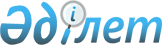 О проекте Указа Президента Республики Казахстан "О подписании Протокола о присоединении Республики Армения к Соглашению о единых принципах и правилах обращения лекарственных средств в рамках Евразийского экономического союза от 23 декабря 2014 года"Постановление Правительства Республики Казахстан от 24 ноября 2015 года № 938      Правительство Республики Казахстан ПОСТАНОВЛЯЕТ:

      внести на рассмотрение Президента Республики Казахстан проект Указа Президента Республики Казахстан «О подписании Протокола о присоединении Республики Армения к Соглашению о единых принципах и правилах обращения лекарственных средств в рамках Евразийского экономического союза от 23 декабря 2014 года».      Премьер-Министр

      Республики Казахстан                   К. Масимов О подписании Протокола о присоединении Республики Армения

к Соглашению о единых принципах и правилах обращения

лекарственных средств в рамках Евразийского

экономического союза от 23 декабря 2014 года      ПОСТАНОВЛЯЮ: 

      1. Одобрить прилагаемый проект Протокола о присоединении Республики Армения к Соглашению о единых принципах и правилах обращения лекарственных средств в рамках Евразийского экономического союза от 23 декабря 2014 года. 

      2. Уполномочить Первого заместителя Премьер-Министра Республики Казахстан Сагинтаева Бахытжана Абдировича подписать от имени Республики Казахстан Протокол о присоединении Республики Армения к Соглашению о единых принципах и правилах обращения лекарственных средств в рамках Евразийского экономического союза от 23 декабря 2014 года, разрешив вносить изменения и дополнения, не имеющие принципиального характера. 

      3. Настоящий Указ вводится в действие со дня подписания.       Президент 

      Республики Казахстан                    Н. НазарбаевОДОБРЕН         

Указом Президента   

Республики Казахстан   

от 2015 года №    Проект ПРОТОКОЛ

о присоединении Республики Армения к Соглашению о единых

принципах и правилах обращения лекарственных средств в рамках

Евразийского экономического союза от 23 декабря 2014 года      Государства-члены Евразийского экономического союза,

      руководствуясь положениями абзаца четвертого статьи 1 Договора о присоединении Республики Армения к Договору о Евразийском экономическом союзе от 29 мая 2014 года, подписанного 10 октября 2014 года,

      согласились о нижеследующем: Статья 1      Настоящим Протоколом Республика Армения присоединяется к Соглашению о единых принципах и правилах обращения лекарственных средств в рамках Евразийского экономического союза от 23 декабря 2014 года. Статья 2      Настоящий Протокол вступает в силу с даты получения депозитарием по дипломатическим каналам последнего письменного уведомления о выполнении государствами-членами внутригосударственных процедур, необходимых для вступления настоящего Протокола в силу, но не ранее даты вступления в силу Соглашения о единых принципах и правилах обращения лекарственных средств в рамках Евразийского экономического союза от 23 декабря 2014 года.      Совершено в городе _____________ ___ __________ 2015 года в одном подлинном экземпляре на русском языке. 

      Подлинный экземпляр настоящего Протокола хранится в Евразийской экономической комиссии, которая, являясь депозитарием настоящего Протокола, направит каждому государству-члену его заверенную копию.
					© 2012. РГП на ПХВ «Институт законодательства и правовой информации Республики Казахстан» Министерства юстиции Республики Казахстан
				За Республику АрменияЗа Республику АрменияЗа Республику БеларусьЗа Республику БеларусьЗа Республику КазахстанЗа Республику КазахстанЗа Кыргызскую РеспубликуЗа Кыргызскую РеспубликуЗа Российскую ФедерациюЗа Российскую Федерацию